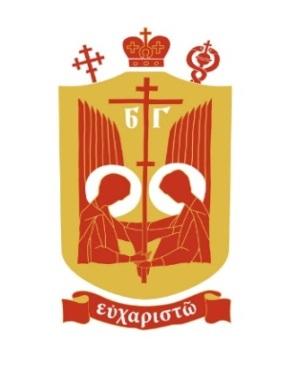 	                 METROPOLITAN ARCHEPARCHY OF PHILADELPHIA   	810 North Franklin Street	Philadelphia, Pennsylvania 19123-2005	Phone (215) 627-0143 Fax (215) 627-0377	ukrmet@ukrcap.orgДУШПАСТИРСЬКЕ ПОСЛАННЯ ЄРАРХІВ УКРАЇНСЬКОЇ КАТОЛИЦЬКОЇ ЦЕРКВИ США НА ПИЛИПІВКУ ВСЕЧЕСНІШОМУ ДУХОВЕНСТВУ, ПРЕПОДОБНОМУ МОНАШЕСТВУ, СЕМІНАРИСТАМ, НАШИМ ДОРОГИМ ВІРНИМ УКРАЇНСЬКОЇ КАТОЛИЦЬКОЇ ЦЕРКВИ В СПОЛУЧЕНИХ ШТАТАХ АМЕРИКИ«Бог нам прибіжище і сила; у нещастях з'явився з дужою допомогою.Тим не злякаємось, хоч би й земля провалилась і гори захиталися серед моря.Нехай ревуть, бушують його води, хай дрижать гори від його обурення.Господь сил з нами, Бог Якова – наша твердиня». Псалом 45 ВЕЛИКІ (ЦАРСЬКІ) ЧАСИСлава Ісусу Христу!Дорогі в Христі,останніми тижнями увесь світ знову занімів у тривожному очікуванні погіршення пандемії COVID-19. Теперішній час став не періодом очікування благодатних дарів осені та радості Різдва, але напруження та страху: ми усвідомлюємо, що торішній гіркий досвід великої кількості захворювань і смертей може повторитися. Ми, зрештою, глибше усвідомлюємо власну смертність.Саме тому, на початок Різдвяного посту звертаємось до Вас зі словами духовної розради та закликом довіри до Божого Милосердя. Ми разом входимо в період Пилипівки – підготовки до зустрічі воплоченого та народженого Бога. Ми готуємося зустріти не просто дитятко, а вітати у нашому світі Богочоловіка – Ісуса Христа, Спасителя світу. Народження Ісуса є моментом Богоявлення, яке ми бачимо як в Різдві Господньому, так і в явленні Бога на Йордані: «Це Син мій любий, що його я вподобав» (Мт. 3,17). А остаточне сповнення  плану Богоявлення звершується Воскресінням — перемогою над смертю і даром життя вічного «тим, що в гробах», тим, які втратили рай. Піст перед Різдвом триває 40 днів, його називаємо Пилипівкою на честь Апостола Филипа, який у нашій традиції відомий як Пилип. Цей піст допомагає людям сфокусуватися і підготуватися до приходу Месії. Його прихід змінює світ, бо Бог стає Людиною, щоб людина обожествилась і повернулася на Небо, відновила гармонійну єдність небесного та земного у собі. Літургійні тексти Різдва розкривають богословський зміст свята:«Готуйся, Вифлеєме, добре приберіться ясла! Вертепе, привітай, бо Істина прийшла, тінь минула і Бог від Діви появився людям, прийнявши нашу подобу і обожествивши тіло. Тому Адам відновлюється з Євою, взиваючи: Боже змилування з’явилось на землі, щоб спасти рід наш» (Стихира св. Софронія Єрусалимського, Царські Часи, 1 час). Відновлюється не лише Адам та Єва, але й ми, їхні нащадки, через воплочення Ісуса повертаємо собі нашу первісну гідність дітей Божих. У Різдві Христовому  починається спасіння людського роду від отрути гріха та смерті. Тому наше приготування Різдвяним постом є періодом радості, а не смутку. Ми відмовляємось від усяких приземлених і дочасних радостей задля справжньої Радості — святкування народження Богочоловіка, входження Його у нашу природу, яку Він возносить на Небо.Сьогодні світ страхається вірусу, який шкодить нашому тілу, а то й може цілком його знищити. Христос народжується в часі перепису населення в Римській Імперії, збурення народів, в період тисняви та нестачі навіть місця для нічлігу. Христос приходить не посеред  пандемії, але в убогу стаєнку — в місце, насичене вірусами та інфекціями, серед антисанітарії жорстокого світу. Проте навіть там, в найубогішому місці, його зустрічає тепло тварин та радість простих пастухів. Саме стаєнка та ясла стають взірцем та прикладом великої Божої Любові та Милосердя до людини, Його творіння: «Перед різдвом твоїм, Господи, безплотні сили дивувалися, з трепетом бачачи таїнство твоє, бо як Немовля зволив народитися ти, що небо зорями прикрасив, і в яслах тварин нерозумних возліг ти, що рукою своєю утримуєш всі кінці землі; у цьому провидінні пізнали ми милосердя твоє, Христе. Велика твоя милість, — слава тобі!» (Стихира св. Софронія Єрусалимського, Царські Часи, 3 час).Проходячи період Різдвяного посту, відкриймо для себе Слово Боже – Христа, який воплочується та рождається від Діви Марії, Пресвятої Богородиці. Слово стає тілом... Відкриймо для себе Слово, воплотімо Його в собі. Найперше приготуймо себе, наше єство, наше серце, зодягнувшись у покаяння. А відтак, хай наше очікування народження Христа-Спасителя наповниться радістю та довірою. Робімо це спільно в наших сім’ях, з тими, хто поряд, з тими, з ким разом  очікуємо на велику переміну людини і всесвіту, — адже «Бог-Господь, і явився нам».Благословення Господнє на Вас!+Борис ҐудзякМитрополит Української Католицької Церкви у СШААрхиєпископ Філадельфійський +Преосвященний Павло Хомницький, ЧСВВЄпископ Стемфордської єпархії+Преосвященний Венедикт Алексійчук  (автор)Єпископ Чиказької єпархії святого Миколая+Преосвященний Богдан ДанилоЄпископ Пармської єпархії святого Йосафата+Преосвященний Андрій РабійЄпископ-Помічник ФіладельфійськийЛистопад, 2021 року Божого